Работу выполнил(а) ____________________________________________________Дата ____________                                                                          БЕЛЫЙ  МЕДВЕДЬ   Кто не видел белого медведя? В зоопарках он – обычный гость. Нет нужды описывать, каков он на вид. Напомним лишь, что у него только нос черный, сам медведь белый и зимой, и летом (а не как, скажем, песец или заяц-беляк – те лишь зимой белые). Подошвы лап у белого медведя густой шерстью поросли, а пальцы примерно на половину своей длины соединены плавательными перепонками. 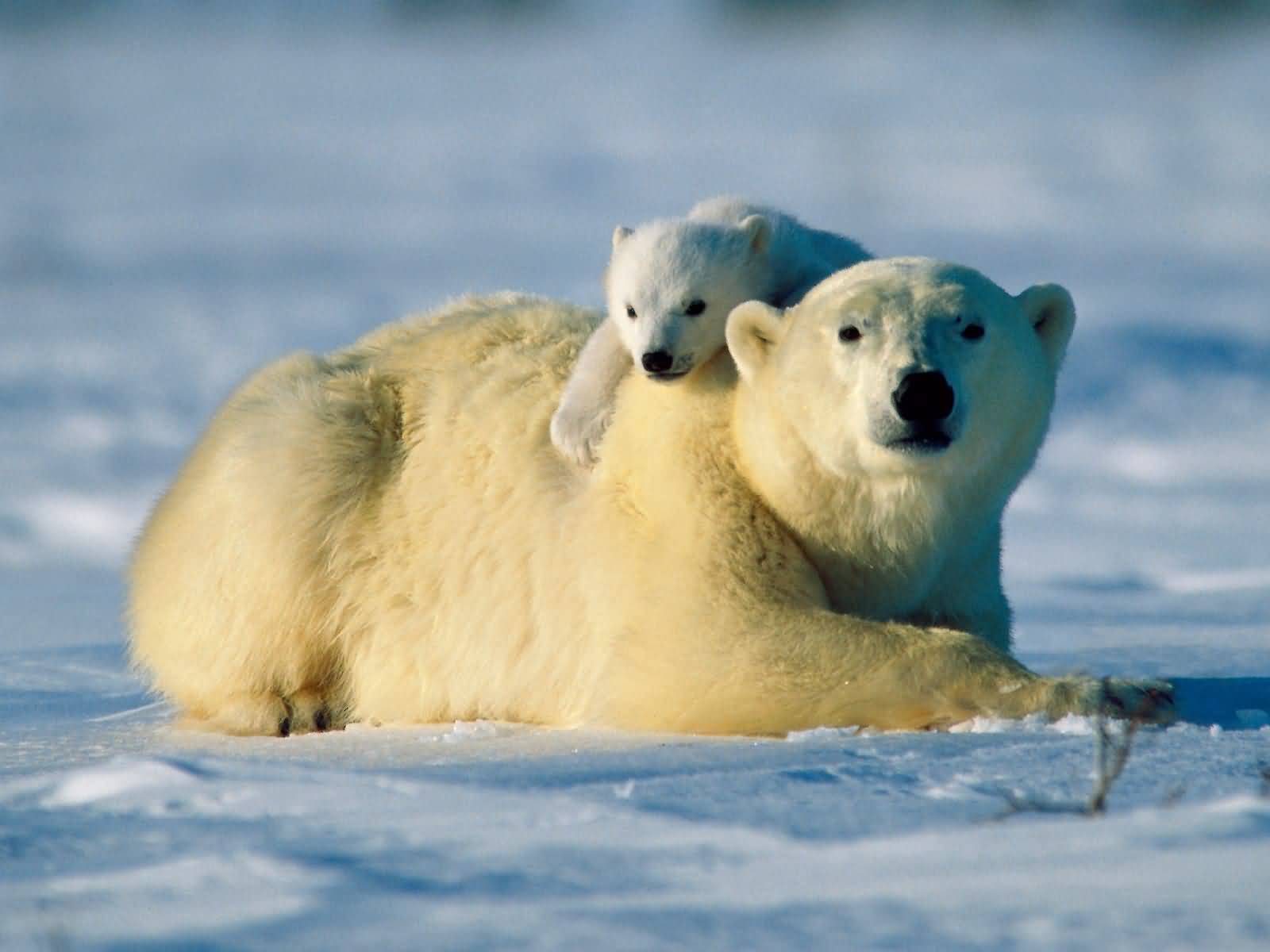 Плавают и ныряют белые медведи отлично. Две минуты могут пробыть под водой, но погружаются в нее редко глубже двух метров. Далеко в открытом море не раз видели белых медведей, даже медведиц с медвежатами. Плывут со скоростью 5 километров в час, не беспокоясь, что ни земли, ни льдов нигде вблизи не видно. Белый медведь и тюленей ловит не только на льду, украдкой к ним подползая. Обычный его прием, так сказать, атаки с моря такой: поблизости от лежбищ тюленей медведь осторожно, без плеска и шума, сползает в воду, плывет туда, где заметил тюленей. Затем он бесшумно ныряет и выныривает уже у самого лежбища, быстро карабкается на лед, отрезая тем самым тюленям путь к спасительной воде. По отвесным ледяным стенам медведь может  прямо из воды выпрыгнуть на льдину, даже если высота ее над водой два метра.Тюлени – главная охотничья добыча белого медведя весной. За год ловит и съедает он примерно 50 тюленей. Летом меню его более разнообразно. Ловит он рыбу на мелкой воде, на берегу – леммингов, песцов, лакомится яйцами птиц.  Когда голоден, ест ягоды, водоросли, мхи, лишайник, грибы.Белый медведь – самый могучий из сухопутных хищных зверей. Лев и тигр в сравнении с ним легковесы: средний вес медведиц 310 килограммов, медведей-самцов – 420 килограммов. Если медведь матерый и хорошо упитанный, то он может весить целую тонну!Акимушкин И.И. Мир животных: Млекопитающие, или звери. – М., 1988 г.I. Тест по литературному чтению и развитию речи1. Белый медведь летом  а) меняет цвет шерсти;		              б) не меняет цвет шерсти2. Подошвы лап у белого медведя покрыты     	а) густой шерстью		    б) утолщенной кожей3. Пальцы лап у белого медведя на половину своей длиныа) соединены плавательными перепонками;       	б) срастаются между собой4. Белый медведь может плыть со скоростью     	а) 2 километра в час		     б)   5 километров в час5. Меню белого медведя более разнообразно    	а) зимой                      б) весной                          в) летом6. Средний вес медведицыа) 310 кг                         б) 420 кг7. Матерый и хорошо упитанный медведь может веситьа) 420 кг		         б) тонну 8. В тексте 5 абзацев. В каком абзаце рассказывается о том, чем питается белый медведь?а)  в 1-ом           б) во  2-ом      	в) в 3-ем            г) в   4-ом	 	д) в 5-ом9. В каком абзаце говорится о внешнем виде белого медведя?а) в первом		          б) в последнем10. В каком абзаце белый медведь сравнивается с другими крупными животными?а) в первом		          б) в последнем11. Какой абзац повествует о способе охоты на тюленей:а) 1-ый                б) 2-ой                 в) 3-ий                  г) 4-ый		         д) 5-ый12.  Какой абзац рассказывает о том, какие медведи пловцы?а)1-ый		б) 2-ой                в) 3-ий		      г) 4-ый   	           д) 5-ый13. Какая часть текста (какой абзац) может быть названа: «Ловкий и хитрый охотник»?а) 1-ая        		б) 2-ая	        в) 3-ья		      г) 4-ая		            д) 5-ая 14. Данный текст:      а) художественный                                  б) научно-популярный II. Тест по математике1. Сколько времени потребуется белому медведю, чтобы доплыть с берега до льдины?  а) 3 ч			  б) 10 ч		    в) 20 ч		        г) 75 чПри решении задачи можешь использовать рисунок:  серый четырехугольник – земля, белый четырехугольник – льдина; медведь плывет по прямой, изображенной пунктиром 2. Сможет ли белый медведь выпрыгнуть на льдину из воды, если ее высота 180 см?	а) да, так как 1 м 8 см < 2 м		                б)  да, так как 1 м 8 дм < 2 м	в) нет, так как 1 м 8 см > 2 м 		                г) нет, так как 1 м 8 дм > 2 м 3. Какую часть часа может пробыть белый медведь под водой, не выныривая из неё?	а)  тридцатую часть часа			      б) десятую часть часа	в) третью часть часа	 		                 г) вторую часть часа4. Сколько тюлений может съесть семья из трех медведей за 2 года?	а)  300 тюленей	       б) 150 тюленей	     в) 100 тюленей	г)  50 тюленей5. Кто тяжелее: медведица или медведь-самец? На сколько килограммов?	а) медведица тяжелее медведя-самца на 110 кг	б) медведица легче медведя-самца на 110 кг	в) медведь-самец тяжелее медведицы на 730 кг	г) медведь-самец легче медведицы на 730 кгIII. Тест по окружающему миру1. В какой природной зоне обитают белые медведи?а)  в арктической пустыне			  б)  в  Северном Ледовитом океанев) на острове Врангеля   		             г) в тундре2. В какой природной зоне расположен город Воркутаа) в тундре		    б) в лесной зоне  		в) в ледяной зоне 	   г) в степи3. К каким группам относятся животные, упоминающиеся  в статье? а) звери, птицы, рыбы, пресмыкающиеся б) млекопитающие, птицы, рыбы в) звери, птицы, рыбы, земноводные4. К какой группе животных можно отнести белого медведя по способу питания?а) хищник     				       б) всеядный     	в) растительноядный   			        г)  насекомоядный5. Из упомянутых в статье растений выбери группу травянистых растений,  которые никогда не цветут и не имеют семян (при необходимости воспользуйся словарем учебника)а) мхи, водоросли, лишайники		         б) мхи, водорослив) мхи, водоросли, грибы			         г) мхи, водоросли, грибы, лишайникиIV. Тест по русскому языку1. В тексте про белых медведей больше всего предложений:а) повествовательных		           б) вопросительных2. Восклицательное предложение находится: а) в начале текста    		           б) в конце текста3. Вопросительное предложение находится а) в начале текста		                     б) в конце текста4. Выпиши из второй части текста (из второго абзаца) первое предложение. Разбери его по членам предложения. Что ты можешь сказать о сказуемых? Они являютсяа) родственными словами			б) однородными членами предложения 5. Что можно сказать о глаголах, которыми выражены сказуемые?   Эти глаголы:а) I спряжения		                     б) II спряжения6. Эти глаголы стоят в форме:а) настоящего времени             б) будущего времени   	в) прошедшего времени7. Эти глаголы стоят в форме:а) единственного числа		                  б) множественного числа8. Эти глаголы стоят в форме:а) 1-го лица		   б) 2-го лица	       в) 3-го лица	        г) нельзя определить лицо9. Эти глаголы стоят в форме:а) ж.р.	             б) м.р.	                 в) ср.р.	                 г) нельзя определить род10. Найди во второй части текста (во втором абзаце) все слова, которые являются родственными  существительному, являющемуся подлежащим в первом предложении. Запиши их столбиком, поставив в начальную форму. У тебя получилось:а) два слова		                     б) три слова  11. Найди во второй части текста (во втором абзаце) другую форму слова, которое является подлежащим в первом предложении. Выпиши такое словосочетание с формой этого слова, из которого можно определить его падеж.  Этот падеж: а) Р.п.			                    б) В.п.АНАЛИЗ  ТЕКСТАI. Литературное чтение и развитие речиПроверяемые  умения:  задания  1-13 –    сформированноесть умения поиска необходимой информации в тексте;задания 8, 9, 10, 11, 12, 13  –  сформированность умения выявить при чтении главную  мысль;задание 14  –  навык различения художественного и научно-популярного текста.Правильные ответы:  1) а;     2) б;      3) а;        4) б;      5) в;       6) а;      7) б;                                           8) г;     9) а;     10) б;       11) в;     12) б;     13) г;     14) б  Соотношение тестового балла и аттестационной отметки:Представление результатовII. МатематикаСоотношение тестового балла и аттестационной отметки:Представление результатовIII. Окружающий мирВсе задания предусматривают сформированность умения школьников при необходимости использовать учебник. Задание 5 рассчитано на то, что школьник «заглянет» в словарь учебника.Соотношение тестового балла и аттестационной отметки:Представление результатовIV. Русский языкСоотношение тестового балла и аттестационной отметки:Представление результатовПри выполнении тестовых заданий из предложенных ответов выберите правильный и поставьте знак "" в клеточке, находящейся справа. Советуем для экономии времени пропускать задание, которое не удается выполнить сразу, и переходить к следующему. К выполнению пропущенных заданий можно вернуться, если у вас останется время.Желаем успеха!Тестовый баллАттестационная отметка14511 – 1348 – 1030 – 72ФИО уч.-сяКоличество баллов по заданиямКоличество баллов по заданиямКоличество баллов по заданиямКоличество баллов по заданиямКоличество баллов по заданиямКоличество баллов по заданиямКоличество баллов по заданиямКоличество баллов по заданиямКоличество баллов по заданиямКоличество баллов по заданиямКоличество баллов по заданиямКоличество баллов по заданиямКоличество баллов по заданиямКоличество баллов по заданиямТестовый баллАттестационная отметкаФИО уч.-ся1234567891011121314Тестовый баллАттестационная отметкаИванов10111101111011114…НомерзаданияПравильныйответСодержание задания1а Измерение с помощью линейкиТаблицы умножения и деленияПонятие «скорость движения»Вычисление времени движения2бЕдиницы измерения длины (м, дм, см)Сравнение трехзначных чисел3аПонятие части величиныДеление на однозначное числоЕдиницы измерения времени (мин, ч)4аТаблица умноженияУмножение на двузначное числоСвойства умножения5бЕдиницы измерения массы (кг)Сравнение трехзначных  чиселРешение задач на разностное сравнениеВычитание трехзначных чиселТестовый баллАттестационная отметка5544330 – 22ФИО уч.-сяКоличество баллов по заданиямКоличество баллов по заданиямКоличество баллов по заданиямКоличество баллов по заданиямКоличество баллов по заданиямТестовый баллАттестационная отметкаФИО уч.-ся12345Тестовый баллАттестационная отметкаИванов1011033…НомерзаданияПравильныйответСодержание задания1а Определение природной зоны по представителю животного мира2аУмение работать с картой природных зон3бПонятие «группа животных»4бПонятия: способ питания, всеядное животное 5бВыделение лишайников из группы травянистых растений.  Тестовый баллАттестационная отметка5544330 – 22ФИО уч.-сяКоличество баллов по заданиямКоличество баллов по заданиямКоличество баллов по заданиямКоличество баллов по заданиямКоличество баллов по заданиямТестовый баллАттестационная отметкаФИО уч.-ся12345Тестовый баллАттестационная отметкаИванов1011144…Номер  заданияПравильный  ответСодержание заданий и проверяемые умения1а Различение предложений по цели высказывания2бРазличение предложений по интонации. Умение просматривать текст и находить нужное место3аРазличение предложений по цели высказывания. Умение просматривать текст и находить нужное место4бПлавают и ныряют белые медведи отлично.Сформированность представлений об однородных членах предложения. Синтаксический анализ простого предложения с однородными членами (сказуемыми).5а Различение спряжений глаголов6а Различение времен глаголов7б Различение ед.ч. и мн.ч. глаголов8в Различение форм лица глаголов настоящего и будущего времени. 9г Представление о том, что «род» нельзя определить у глаголов настоящего и будущего времени (это характеристика глаголов прошедшего времени, стоящих в форме ед.ч.)10бМедведь,  медведица,  медвежонокПредставления о родственных словах и о начальной форме существительных. Различение родственных слов и разных падежных форм слова11бСловосочетание «видели медведей».Понятие словосочетания, различение падежей. Тестовый баллАттестационная отметка1159 – 1046 – 8 30 – 52ФИО уч.-сяКоличество баллов по заданиямКоличество баллов по заданиямКоличество баллов по заданиямКоличество баллов по заданиямКоличество баллов по заданиямКоличество баллов по заданиямКоличество баллов по заданиямКоличество баллов по заданиямКоличество баллов по заданиямКоличество баллов по заданиямКоличество баллов по заданиямТестовый баллАттестационная отметкаФИО уч.-ся1234567891011Тестовый баллАттестационная отметкаИванов1011110010173…